S’exercer à lire les signes des tempsVisée : Vivre davantage la dimension apostolique de la communauté.Les changements dans le monde autour de nous (le travail, la société, la famille, l'école …) provoquent souvent en nous des mouvements intérieurs, des interrogations, un désir d'action ou un sentiment d'impuissance. Il s'agit de voir comment nous pouvons, en CL, tenter de comprendre mieux ce qui se joue dans ces mutations du monde, ce qui appelle une information, une conversion, une action.Texte pour la prière, au choix : Les trois paragraphes du  PG 6		Texte des PG version 2014Gaudium et Spes 11	http://www.doctrine-sociale-catholique.fr/132-gaudium-et-spes#p11Luc 12, 35-48 « Restez en tenue de service »Luc 12, 49-56 « Je suis venu apporter un feu sur la terre »Pour préparer mon partage :Je commence par relire les précédentes rencontres en reprenant mes notes : Quelles sont les questions portées par les uns et les autres ? De quoi ces questions de société sont-elles le signe ? Quels mouvements intérieurs cela suscite-t-il en moi ? Demander à Dieu la grâce de voir ces événements tels qu'ils sont pour lui.En me servant du texte proposé pour la prière, ainsi que des documents proposés par le responsable et l'accompagnateur, je cherche comment la Parole de Dieu éclaire ce que je vois. Me laisser toucher, convertir, me demander si je suis suffisamment prêt(e) à me laisser déplacer dans mes certitudes par la pluralité des points de vue.Dans “les événements, les exigences et les requêtes” (Gaudium et Spes 11) que j'ai observés, qu'est-ce qui manifeste une foi élémentaire en la vie, une charité en actes, une espérance, en moi et en ceux qui y sont impliqués ? En quoi ces signes suscitent-ils ma foi de disciple du Christ ?La réunion :Chacun partage sur ce qui lui a paru essentiel lors de sa préparation. Le second tour permet de réagir et de s'interpeller en vue d'un approfondissement et d'un soutien mutuel.Pour aller plus loin :Vatican II, Gaudium et Spes 11 http://www.doctrine-sociale-catholique.fr/132-gaudium-et-spes#p11Textes de la Doctrine sociale de l'Eglise 		http://www.doctrine-sociale-catholique.fr/Revue Projet, édition spéciale de décembre 2011 (Université d'été CVX août 2011)Date : Décembre 2016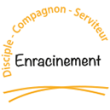 Axe serviteur - Dimension « dans et pour le monde » - Contempler 